W roku szkolnym 2014/2015 Powiat Ostródzki ogłosił XIII Edycję Powiatowego Konkursu Samorządowego Nastolatków „Ośmiu Wspaniałych”. Powiat Ostródzki  zaprasza wolontariuszy do udziału w XXI ogólnopolskiej edycji Samorządowego Konkursu Nastolatków „Ośmiu Wspaniałych”, którego organizatorem jest Fundacja „Świat na Tak”, a którego edycje lokalne realizują samorządy terytorialne. Celem konkursu jest wyłanianie i promowanie pozytywnych zachowań, działań i postaw młodzieży, przeciwdziałanie przemocy i agresji wśród młodzieży oraz upowszechnianie młodzieżowego wolontariatu. „Wspaniali” to młodzi ludzie, którzy budują lepszy, bardziej humanitarny świat, a przez pomoc innym stają się wzorem do naśladowania. Termin zgłoszenia kandydatów do Powiatowego Komitetu Konkursu „Ośmiu Wspaniałych” upływa 6 marca 2015r. o godz.: 15:00. Kartę uczestnika wraz z rekomendacjami należy złożyć w Kancelarii Starostwa Powiatowego, przy ul. Jana III Sobieskiego 5, 14-100 Ostróda. Dokumenty można pobrać na stronie www.powiat.ostroda.pl w zakładce Wolontariat/Konkurs Ośmiu Wspaniałych. Informacji o Konkursie udziela Naczelnik Wydziału Kultury, Sportu i Współpracy z Sektorem Pozarządowym Starostwa Powiatowego w Ostródzie, Jolanta Dakowska, tel: 696 725 124, mail: ksp@powiat.ostroda.plInformacje o idei konkursu, regulamin, historia konkursu znajduje się na stronach Fundacji „Świat na Tak” www.swiatnatak.plXIII Gala Powiatowego Konkursu Samorządowego Nastolatków „Ośmiu Wspaniałych” odbędzie się 11 marca 2015r. (środa) w Centrum Użyteczności Publicznej w Ostródzie, ul. Jana III Sobieskiego 9 o godz.16:00. Powiat Ostródzki jest organizatorem XXI Ogólnopolskiej Gali Konkursu Samorządowego Nastolatków „Ośmiu Wspaniałych”, która odbędzie się 13 czerwca 2015 r. w Ostródzie. Na terenie Gminy Łukta informacje można uzyskać:- w Urzędzie Gminy Łukta, ul. Mazurska 2, 14-105 Łukta, tel. (089) 647 50 70 wew. 39- w Gminnym Ośrodku Kultury, ul. Kościelna 2B, 14-105 Łukta, tel. (089) 646 64 64, (089) 642 16 20- w Zespole Szkolno-Przedszkolnym w Łukcie, ul. Warszawska 17, 14-105 Łukta, tel. (089) 674 51 35Do pobrania:1. Karta uczestnictwa w konkursie 2. Regulamin konkursu3. Kalendarz konkursu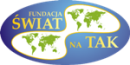 XIII Powiatowy Konkurs Samorządowy Nastolatków „Ośmiu Wspaniałych”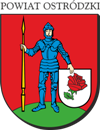 